«Мир профессий.»                  Цель: Знакомить с названиями профессий и содержанием трудовой деятельности представителей некоторых профессий, показать важность каждой профессии. Развивать интерес к труду взрослых, поощрять желание помогать им.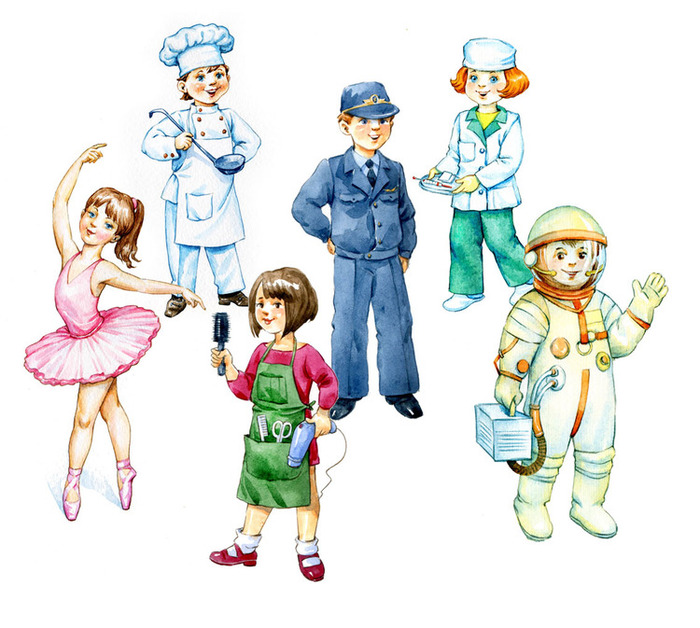 Презентация «Все профессии важны»                                        https://www.youtube.com/watch?v=CgRpWiA4tbc Загадки о профессияхКто у постели больного сидит,И как лечиться, он всем говорит?Кто болен — он капли предложит принять,Тому, кто здоров, разрешит погулять. (Доктор, врач.)Он учит детишекЧитать и писать,Природу любить,Стариков уважать. (Учитель.)Скажи, кто так вкусноГотовит щи капустные,Пахучие котлеты,Салаты, винегреты,Все завтраки, обеды. (Повар.)С огнем бороться мы должны —Мы смелые работники,С водою мы напарники,Мы очень людям всем нужны.Так кто же мы? (Пожарники.)В прошлый раз был педагогом,Послезавтра — машинист.Должен знать он очень много,Потому что он... (артист).Вот на краешке с опаскойОн железо красит краской.У него в руках ведро,Сам расписан он пестро. (Маляр.)Игра на вниманиеВеселая компания,Удвой свое внимание!Раньше рифма помогала,А теперь коварной стала.Ты, дружок, не торопись,На крючок не попадись!Чёрный весь, как будто грач,С нашей крыши лезет... (трубочист).Булки нам и калачиКаждый день пекут... (пекари).Варит кашу и бульонДобрый, толстый... (повар).Арий, опер сочинительНазывается... (композитор).На заводах по три сменыУ станков стоят... (рабочие).Говорят про звуки парныеВ школе нам с тобой... (учителя).Посадил уж сотни розВ городском саду... (садовник).Дрессирует львов, собакХрабрый, смелый наш... (укротитель).Кто пасет коров, овец?Ну, конечно,... (пастух).К первоклашкам входит в классЛишь бесстрашный,... (учитель).Подметает чисто дворВ шесть утра, конечно,... (дворник).Ходят по клеточкам конь и ладья —Ход свой победный готовит... (шахматист).Складки, карманы и ровненький кант —Платье красивое сшил... (портной).Под куполом цирка в опасный полетОтправился смелый и сильный... (гимнаст).Высадить новые саженцы в ельникСнова отправился утром ... (лесник)Аппликация «доктор»https://www.youtube.com/watch?v=xxdNxG4GlKIлепка «экскаватор»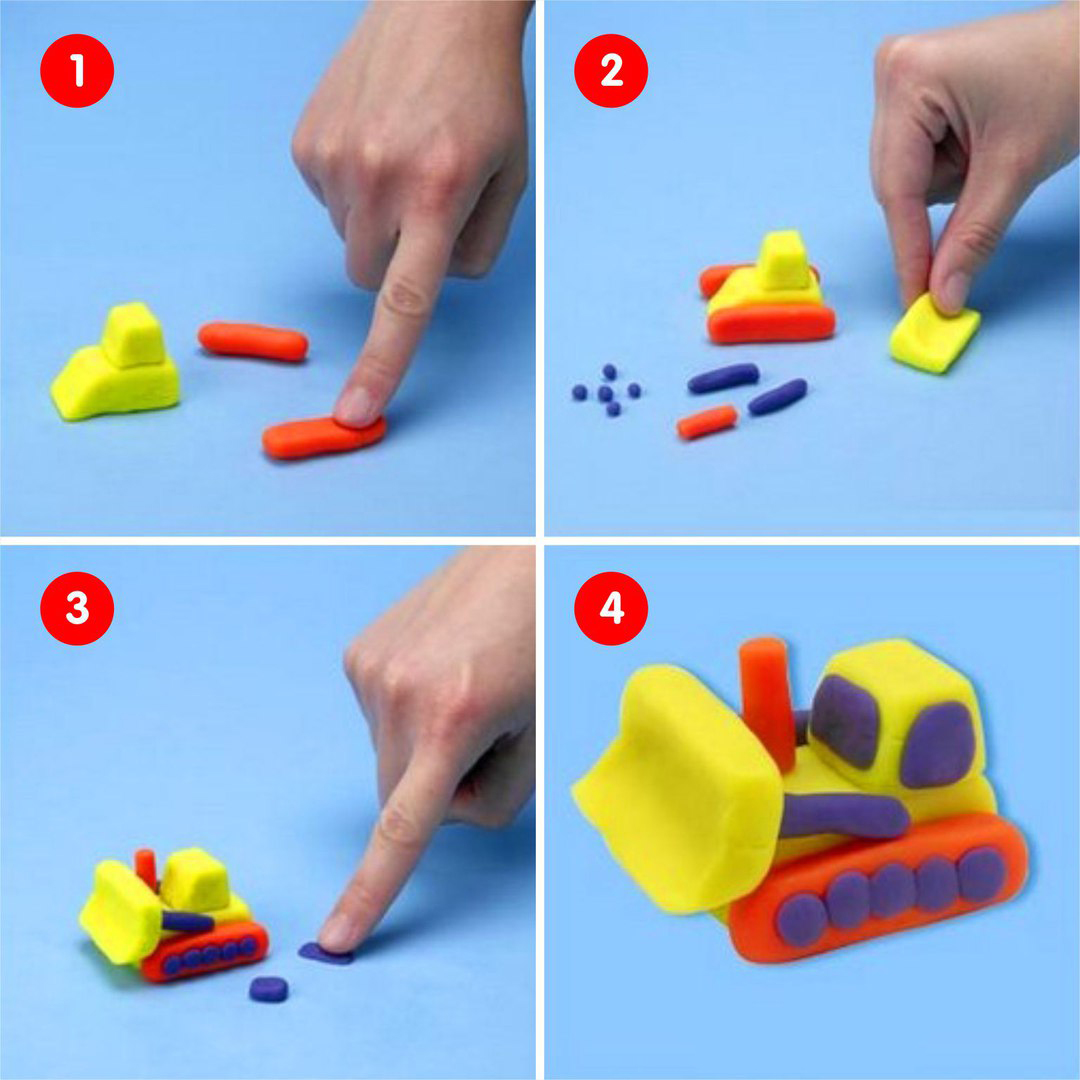 